Brioche de NaniIngrédients80 ml de lait1 jaune d’oeuf1 cs d’eau de fleur d’oranger70 gr de beurre mou280 gr de farine 1 sachet de levure spécial brioche de Demarle avec sel incorporéMettre tous les ingrédients dans la MAP dans l’ordre préconiséLancer le programme pâte levéeAu terme du programme dégazer la pâte et la diviser en 3 ou 4 boulesPoser les boules dans un moule à cake beurré et fariné si besoinLaisser lever une trentaine de minutesBadigeonner avec du laitCuire four chaud 180° une vingtaine de minutes 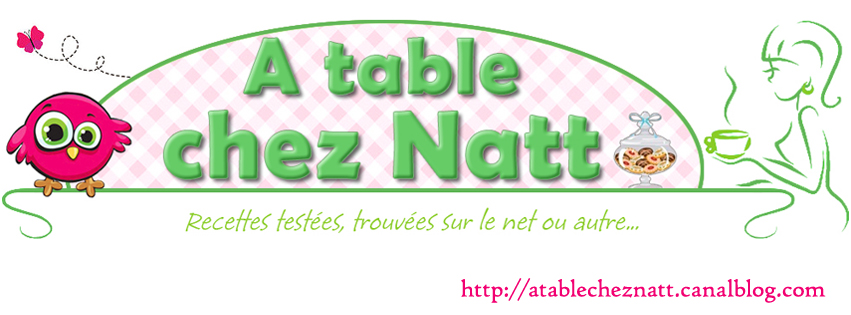 